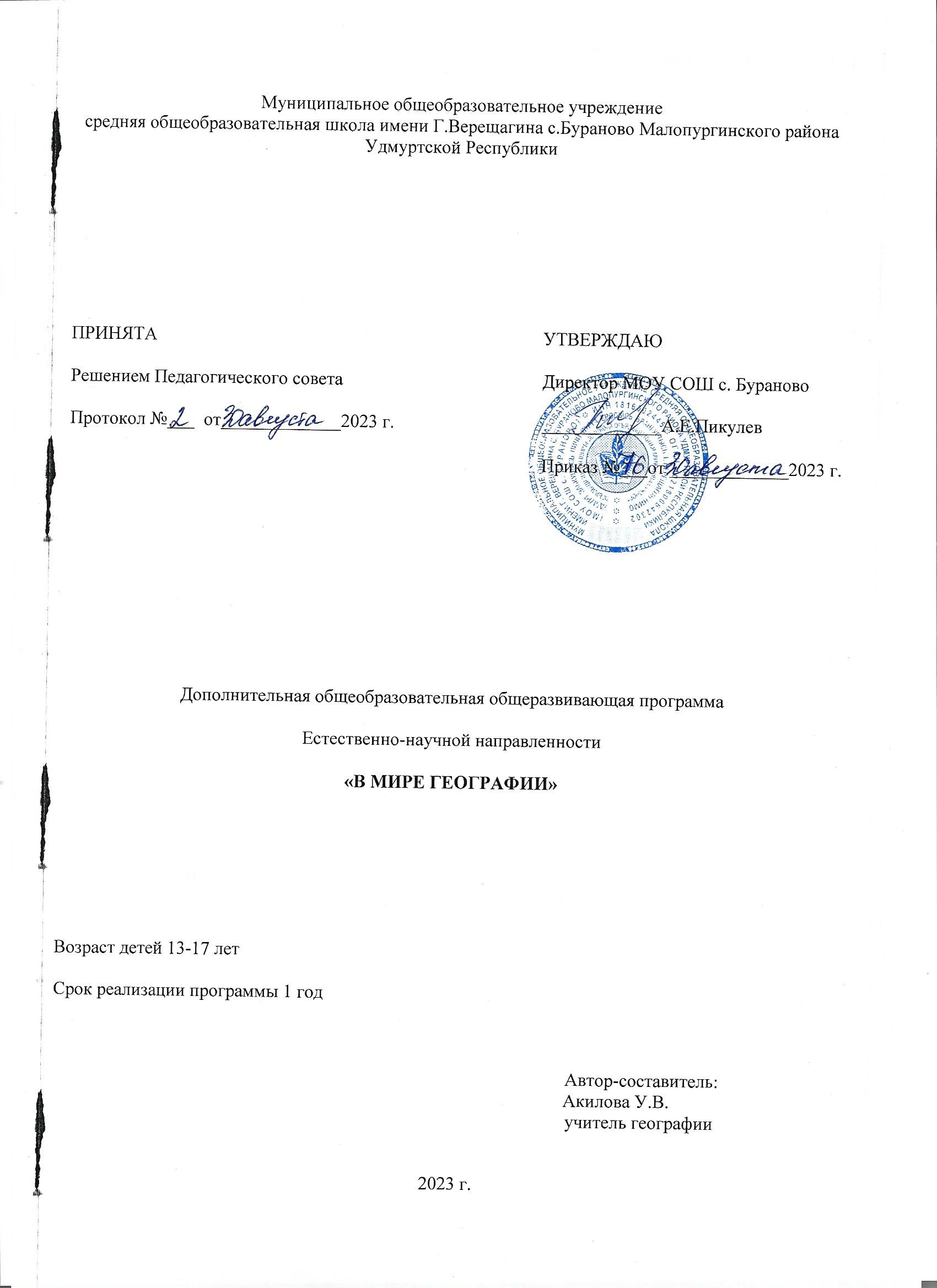 Нормативно-правовая база.Дополнительная общеобразовательная общеразвивающая программа «В мире географии» разработана в соответствии нормативными документами:- Федеральным законом РФ от 29.12.2012 г. №273-ФЗ «Об образовании в Российской Федерации»; - Федеральным законом РФ от 27.07.2006 г. № 152-ФЗ «О персональных данных»;                                      -  Постановлением Главного государственного санитарного врача РФ от 28.09.2020 г. № 28 «Об утверждении Санитарных правил СП 2.4.3648-20 «Санитарно-эпидемиологические требования к организациям воспитания и обучения, отдыха и оздоровления детей и молодежи»;- Приказом Министерства просвещения РФ от 27 июля 2022 года № 629 «Об утверждении порядка организации и осуществления образовательной деятельности по дополнительным общеобразовательным программам».- Уставом Муниципального автономного вечернего (сменного) общеобразовательного учреждения «Малопургинского Центра образования» - Положением о дополнительной общеобразовательной общеразвивающей программе Муниципального автономного вечернего (сменного) общеобразовательного учреждения «Малопургинский Центр образования»- Локальными актами МОУ СОШ сБураново.Пояснительная запискаКурс предназначен для более углубленного изучения школьного курса географии. Он максимально учитывает пожелания и интересы обучающихся, которые были выявлены учителем в процессе бесед и анкетирования учащихся школы, изучающих географию. Содержание курса предназначено для расширения и углубление знаний учащихся по физической географии материков, океанов, даются дополнительные знания страноведческого характера, что усиливает его гуманистическую и культурологическую роль в образовании и воспитании учащихся.Новизна программы заключается в том, что достаточно сложные и глубокие вопросы о природе Земли изучаются в занимательной и доступной форме для учащихся. Ролевые игры, кинопутешествия, презентации позволяют поддерживать и развивать познавательный интерес учащихся. Построение занятий в такой форме позволяют также поддерживать интерес к учению и познанию нового, неизвестного, побуждают школьников к активной самостоятельной учебной деятельности.Актуальность реализуемой программы заключается в том, что в этом возрасте у школьников возникают множество вопросов, и темы, рассматриваемые в рамках реализации программы кружка, позволят ребятам не только получить ответы, но и самим познавать окружающий нас мир путём наблюдений и экспериментов. Большое внимание в программе уделяется вопросам бережного отношения к природе.Педагогическая целесообразность реализации программы кружка «В мире географии» заключается не только в том, что это позволит полезно занять свободное время учащихся, но и пробудить интерес к активному познанию окружающего мира. В реализации программы особое место занимает работа учащихся над творческими исследовательскими работами. Цель: углубление знаний, умений и навыков учащихся в области географииОбразовательные и воспитательные задачи географического кружка определяются общими целями и задачами обучения по предмету. Важнейшими задачами являются:Расширить знания учащихся по основным вопросам курсаСформировать навыки проведения простейших исследований, таких как наблюдениеНаучить применять коммуникативные и презентационные навыкиСпособствовать развитию познавательных интересов, интеллектуальных и творческих способностей в процессе проведения наблюдений, работы с различными источниками информацииПривить необходимость использования приобретенных знаний и умений в повседневной жизни.Способствовать воспитанию навыков географической культуры, ответственного отношения к природеСовершенствовать навыки коллективной работыВоспитывать потребности поведения и деятельности, направленных на улучшение состояния окружающей среды.Способствовать развитию логического мышления, вниманияПродолжить формирование навыков самостоятельной работы с различными источниками информацииСпособствовать развитию творческих способностейСпособствовать развитию эстетической сферы учащихся..Развивать навыки всех видов деятельности (познавательной, исследовательской, творческой, трудовой и коммуникативной).Отличительные особенности данной программы является то, что занятия предполагают не только изучение теоретического материала, они также ориентированы на развитие практических умений и навыков самостоятельной исследовательской деятельности учащихся. Ребята научатся планировать самостоятельную работу над выбранной темой, оформлять творческие работы. Отдельные темы занятий могут использоваться в качестве тем для ученической исследовательской работы, а результаты соответствующих работ – как основа для докладов (выступлений) на семинарских занятиях, участия в конкурсах различного уровня.Возраст учащихся 13-16 лет.Программа рассчитана на 1 год обучения. Объем  учебных часов – 68 часовВзаимосвязь с другими типами образовательных программ.Программа взаимосвязана с другими образовательными программами: историей, литературой, краеведением, окружающим миром, астрономией, что позволяет в полном объеме представить картину мира.Формы и режим занятий.В течение года занятия кружка проводятся в различных формах: беседы за круглым столом, видеопутешествия, презентации, деловые игры, практикумы.Кружок рассчитан на 68 занятий, проводится 2 занятия в неделю.Сроки реализации программы – 2022-2023 уч. годОжидаемые результаты обучения.В ходе реализации программы учащиесяДолжны знать:- Основные понятия курса.- Основные методики проведения наблюдений.- Основные географические понятия и термины- Различия плана, глобуса и географических карт- Результаты выдающихся географических открытий и путешествий- Географические явления и процессы в геосферах, взаимосвязи между ними, их изменения в результате деятельности человека- Воздействие человека на состояние природы и следствия взаимодействия природы и человекаДолжны уметь:- Проводить самостоятельный поиск информации- Использовать приобретенные знания и умения в практической деятельности и повседневной жизни.- Называть и показывать основные географические объекты (по темам разделов);- Выделять и описывать по типовым планам существенные признаки географических объектов;- Находить в разных источниках географическую информацию;- Приводить примеры, используя основные источники географической информации;- Определять расстояния и направления на местности и по плану- Чертить простейший план местности- Применять приборы и инструменты (по темам разделов).Формы подведения итогов реализации программы.- Диагностическое исследование ЗУНов;- Итоговые выставки творческих работ;- Организация и участие в общешкольных мероприятиях;- Портфолио и презентации исследовательской деятельности на заседании  школьного научного общества;- Участие в конкурсах, олимпиадах различного уровня.Учебно-тематический план дополнительной образовательной программы «В мире географии».		Содержание программы.1) Источники географических знаний (4 ч). Географические модели, глобус, географическая карта, план местности. Выдающиеся географические открытия и исследования. 2) Природа Земли и человек (10 ч). Земля как планета. Форма и размеры Земли, движение Земли. Земная кора и литосфера. Состав, строение, развитие. Земная поверхность: формы рельефа суши, дна Мирового океана. Гидросфера, ее состав и строение. Мировой океан и его части, взаимодействие с атмосферой и сушей. Поверхностные и подземные воды суши. Ледники, многолетняя мерзлота. Водные ресурсы Земли. Атмосфера. Состав, строение, циркуляция. Погода и климат. Изучение элементов погоды. Биосфера, ее взаимосвязи с другими биосферами. Почвенный покров. Географическая оболочка Земли. 3) Материки, океаны, народы и страны (20 ч) Современный облик планеты Земля. Соотношение суши и океана на Земле. Население Земли. Материки и страны. Многообразие стран. 4) Природопользование и геоэкология (6 ч) Влияние хозяйственной деятельности на природу. Основные типы природопользования. Стихийные явления в литосфере, гидросфере, атмосфере. 5) География России (25 ч). Особенности географического положения, природа России, население России, хозяйство России, Природно-хозяйственное районирование России, Россия в современном мире 6) Обобщающе повторение по курсу (3 ч). Итоговое обобщение. Решение тренировочных работ.Условия реализации программыДля успешной реализации программы необходимо:Кадровое обеспечение Руководитель объединения – учитель общеобразовательной школы.Информационное обеспечениеФотоматериалы, презентации, необходимые для проведения занятий и различных тематических мероприятий. Интернет источники.Перечень материально-технического обеспечения: географические карты, атласы, коллекции, раздаточный материал, таблицы, дополнительные дидактические материалы, учебные пособия, компьютер, мультимедийный проектор, экран.Учебно - методические пособия для учителя: 1. Барабанов В. В. и др. География: Тематическое планирование уроков подготовки к экзамену. –М.: Издательство «Экзамен», 2005. (Серия «ГИА 2010. Поурочное планирование») 2. Барабанов В. В. География. ГИА: Методическое пособие для подготовки. - М.: Издательство «Экзамен», 2007. (Серия «ГИА. Контрольные измерительные материалы») 3. Барабанов В. В. География. Типовые тестовые задания/ В. В. Барабанов, Э. М., Амбарцумова и др. – М. :Издательство «Экзамен», 2007. 4. Географическое положение России. 9 класс: элективный курс/авт.-сост. Н. В. Болотникова. – Волгоград: Учитель, 2007. – 72 с. 5. География. 9 класс. Предпрофильная подготовка: сборник программ элективных курсов/ авт.-сост. Н. В. Болотникова. – Волгоград: Учитель, 2007. – 143 с. 6. Герасимова Т. П. , Крылова О. В. Методическое пособие по физической географии: 6 класс-М.: Просвещение, 1991. – 176 с. 7. Сиротин В. И. Практические работы по географии и методика их выполнения (6-10 кл.): Пособие для учителя. – М.: АРКТИ, 1998.- 144 с. Учебные пособия для учащихся: 1. Баринова И.И. География России. 8-9 кл.: метод. пособие/И.И. Баринова, В.П. Дронов. -3-е издание. – М.:Дрофа, 2011. -191 с. 2. География России. В 2 кн. Кн.2: Хозяйство и географические районы.9 кл.:учебн.для 8-9 кл. общеобразоват. учреждений/В.П. Дронов, И.И. Баринова, В.Я. Ром, А.А. Ложбанидзе; под. ред. В.П. Дронова.-8-е изд., стереотип.- М.:Дрофа, 2010 3. Низовцев В.А. Школьные олимпиады. География. 6-10 классы/В.А. Низовцев, Н.А. Марченко.-М.:Айрис-пресс, 2010. -304 с. 4. Петрова Н.Н. Настольная книга учителя географии.6-11 классы/Н.Н. Петрова, Д.В. Новенко.-М.:Эксмо, 2009.-592 с. . Контрольно-измерительные материалы. География:9класс/Сост. Е.А. Жижина.-М.:ВАКО, 2012. -112 с. 6. Чернова В.Г. География в таблицах и схемах. –СПб.:ООО «Виктория плюс», 2012. -96 с. 7. Эртель А.Б.География. Тематические тесты для подготовки к ЕГЭ и ГИА. 9-11 классы:учебно-методическое пособие/А.Б. Эртель.- Ростов н/Д:Легион, 2011- 383 с.Календарный – учебный план.Календарный учебный графикУсловные обозначения:У- учебная неделяП- праздничная неделяПА- промежуточная аттестацияИА- итоговая аттестацияКонтрольно-измерительные материалы.1.Кимы по подготовке к итоговой аттестации (ОГЭ).2. Тест по географии по теме «Природа России»1. По акватории какого из перечисленных морей проходит морская Государственная граница Российской Федерации?  1) Белое2) Берингово3) Красное4) Карское2. В каком из перечисленных регионов России средняя температура воздуха в июле самая высокая?  1) Астраханская область2) Красноярский край3) Чувашская Республика4) Приморский край3. Снежные лавины — одно из наиболее грозных и опасных природных явлений. В каком из перечисленных регионов России снежные лавины представляют наибольшую опасность?  1) Тюменская область2) Республика Северная Осетия–Алания3) Республика Якутия4) Архангельская область4. Группа зарубежных туристов своими глазами хочет увидеть места обитания песцов, оленей, леммингов и понаблюдать за животными. Какой заповедник России им необходимо для этого посетить?  1) «Черные Земли»2) «Большой Арктический»3) «Воронежский»4) «Кроноцкий» 5. Что является примером нерационального природопользования?  1) проведение снегозадержания в зимнее время на полях2) использование природного газа вместо угля на ТЭС в городах3) создание системы оборотного водоснабжения на промышленных предприятиях4) осушение болот в верховьях малых рек6. В каком из высказываний содержится информация о режиме реки Колыма?  1) В верховьях река Колыма протекает между высоких гор и имеет весьма быстрое течение.2) Годовой сток реки Колыма в устье 123 км3 (3900 м3/сек). Средний годовой сток наносов 5,5 млн т.3) Река Колыма образуется от слияния рек Аян-Юрях и Кулу, вытекающих с Охотско-Колымского нагорья, и впадает в Колымский залив Восточно-Сибирского моря.4) Река Колыма свободна ото льда с начала июня по конец сентября.   7. Расположите перечисленные ниже города в порядке увеличения их высот над уровнем моря. Запишите в ответ получившуюся последовательность букв.A) ТюменьБ) МагнитогорскB) Иркутск3. Тест Население России. 1.Установите соответствие:     1.Разница между рождаемостью                  а - Миграция        и смертностью                                             б - Депопуляция     2.Механическое движение                            в - Агломерация                               населения                                                     г –Естественный прирост     3.Скопление городов     4.Сокращение численности         населения 2.Установите соответствие между религиями и народами России, исповедующими     эти религии:         Религия                                                 Народ     1.Буддизм                                              а - Татары     2.Ислам                                                  б - Русские     3.Православие                                       в – Калмыки 3.Укажите природную зону, в пределах которой расположены самые крупные      сельские населенные пункты:     а – тундра      б – тайга            в – степь           г – пустыня 4.Установите соответствие.     1.Рост городов                                                                 а - Город     2.Населенный пункт, где большая                                б - Реэмиграция        часть населения занята не                                           в - Урбанизация        сельским хозяйством                                                   г – Село     3.Населенный пункт с численностью        населения больше 12 тыс. человек     4.Возвращения населения на Родину  5.Укажите регион России, в котором нет городов-миллионеров:     а – Дальний Восток                                    в – Центральная Россия     б- Поволжье                                                г – Урал 6.Укажите природную зону, в пределах которой население проживает в основном в   городах:     а – тайга     б – смешанные и широколиственные леса     в – лесостепь     г – степь 4. Тест Россия в мире.1. К внешнеэкономическим связям не относят:1) строительство стадиона российской строительной компанией на территории Республики Татарстан
2) участие российских учёных в разработке проекта адронного коллайдера
3) инвестиции российского банка в разработку месторождений алмазов в Намибии
4) гастроли Большого театра во Франции2. Основным видом внешнеэкономических связей является:1) внешняя торговля
2) военно-техническое сотрудничество
3) международный туризм
4) валютно-финансовое сотрудничество3. Расположите страны в порядке возрастания их доли в импорте Российской Федерации.А) США
Б) Италия
В) Китай
Г) ГерманияЗапишите получившуюся последовательность букв.4. В мировой торговле за последние несколько десятков лет наблюдается:1) увеличение доли сырья, полуфабрикатов и доли услуг
2) увеличение доли сырья, полуфабрикатов и уменьшение доли услуг
2) уменьшение доли сырья и полуфабрикатов и увеличение доли услуг
4) уменьшение доли сырья и полуфабрикатов и уменьшение доли услуг5. Основными зарубежными потребителями продукции российского машиностроения являются:1) США, Китай, Япония
2) страны Европы, США, Китай
3) страны СНГ, Китай, Индия
4) страны Европы, Китай, Индия6. Основную долю валютных поступлений в Россию обеспечивает:1) машиностроение
2) сфера услуг
3) топливная промышленность
4) химическая промышленность7. Главные перспективы развития внешней торговли России связаны с:1) освоением рынков Африки, Северной и Южной Америки
2) увеличением экспорта сырья
3) увеличением импорта сырья
4) поддержанием высокой доли в экспорте и импорте со странами ЕС8. Действующим транспортным коридором на территории России является:1) Центральный
2) Северный
3) Россия — Северная Америка
4) Балтика — Чёрное море9. Систему взаимосвязанных коммуникаций, объединяющих дороги разного типа, аэропорты, порты, склады и т.д., называют …Календарный план воспитательной работы.Цель: обеспечение всестороннего и гармонического развития школьника.Задачи: формирование у учащихся черт личности: взаимопомощи, дружбы, умения работать в коллективе.Раздел, тема,Общее кол-во часовВ том числеВ том числеФормы контроляРаздел, тема,Общее кол-во часовТеоретические часыПрактические часыФормы контроляИсточники географических знаний.422Природа Земли и человек 1082Тестирование Материки, океаны, народы и страны20155Составление презентацииПриродопользование и геоэкология651Тестирование География России251510Выполнение творческого заданияОбобщающее повторение по курсу3 21Итоговое тестирование.№ п/пРаздел, тема,Общее кол-во часовДата проведенияДата проведения№ п/пРаздел, тема,Общее кол-во часовДата по плануДата фактическиIИсточники географических знаний41.Географические модели, глобус, географическая карта, план местности.22.Географические модели, глобус, географическая карта, план местности.23.Выдающиеся географические открытия и исследования. 24.Выдающиеся географические открытия и исследования. 2II.Природа Земли и человек.105.Земля как планета. Форма и размеры Земли, движение Земли. Земная кора и литосфера. Состав, строение, развитие.26.Земля как планета. Форма и размеры Земли, движение Земли. Земная кора и литосфера. Состав, строение, развитие.27. Земная поверхность: формы рельефа суши, дна Мирового океана.18.Гидросфера, ее состав и строение. Мировой океан и его части, взаимодействие с атмосферой и сушей19.Поверхностные и подземные воды суши. Ледники, многолетняя мерзлота.110.Водные ресурсы Земли.111. Атмосфера. Состав, строение, циркуляция. Погода и климат. Изучение элементов погоды.212.Атмосфера. Состав, строение, циркуляция. Погода и климат. Изучение элементов погоды.213.Биосфера, ее взаимосвязи с другими биосферами.114.Почвенный покров. Географическая оболочка Земли. 1III.Материки, океаны, народы и страны2015.Современный облик планеты Земля. Соотношение суши и океана на Земле. 216.Современный облик планеты Земля. Соотношение суши и океана на Земле. 217.Население Земли. 218.Население Земли. 219.Материки и страны. 820.Материки и страны. 821.Материки и страны. 822.Материки и страны. 823.Материки и страны. 824.Материки и страны. 825.Материки и страны. 826.Материки и страны. 827.Многообразие стран.827.Многообразие стран.828.Многообразие стран.829.Многообразие стран.830.Многообразие стран.831.Многообразие стран.832.Многообразие стран.833.Многообразие стран.834.Многообразие стран.8IV.Природопользование и геоэкология635.Влияние хозяйственной деятельности на природу. 236.Влияние хозяйственной деятельности на природу. 237.Основные типы природопользования. 238.Основные типы природопользования. 239.Стихийные явления в литосфере, гидросфере, атмосфере. 240.Стихийные явления в литосфере, гидросфере, атмосфере. 2V.География России.2541.Особенности географического положения 142.Природа России443.Природа России444Природа России445Природа России446Население России547Население России548Население России549Население России550Население России551Хозяйство России852Хозяйство России853Хозяйство России854Хозяйство России855Хозяйство России856Хозяйство России857Хозяйство России858Хозяйство России859Природно-хозяйственное районирование России 460Природно-хозяйственное районирование России 461Природно-хозяйственное районирование России 462Природно-хозяйственное районирование России 463Россия в современном мире364Россия в современном мире365Россия в современном мире3VI.Обобщающе повторение по курсу.366Обобщающе повторение по курсу.367Обобщающе повторение по курсу.368Обобщающе повторение по курсу.3ПолугодиеМесяцНедели обученияДаты учебных недель1 год обучения1 полугодиеСентябрь104-10У ВА1 полугодиеСентябрь211-17У1 полугодиеСентябрь318-24У1 полугодиеСентябрь425-01.10У1 полугодиеОктябрь502-08У1 полугодиеОктябрь69-15У1 полугодиеОктябрь716-22У1 полугодиеОктябрь823-29У1 полугодиеНоябрь930.10-05У,П1 полугодиеНоябрь1006-12У1 полугодиеНоябрь1113-19У1 полугодиеНоябрь1220-26У1 полугодиеНоябрь1327-03.12У1 полугодиеДекабрь1404-10У1 полугодиеДекабрь1511-17У1 полугодиеДекабрь1618-24У1 полугодиеДекабрь1725-31У, ПА2 полугодиеЯнварь1801-07П2 полугодиеЯнварь1908-14П,У2 полугодиеЯнварь2015-21У2 полугодиеЯнварь2122-28У2 полугодиеФевраль2229.01-04У2 полугодиеФевраль2305-11У2 полугодиеФевраль2412-18У2 полугодиеФевраль2519-25У,П2 полугодиеМарт2626.02-03У2 полугодиеМарт2704-10У,П2 полугодиеМарт2811-17У2 полугодиеМарт2918-24У2 полугодиеМарт3025-31У2 полугодиеАпрель3101-07У2 полугодиеАпрель3208-14У2 полугодиеАпрель3315-21У2 полугодиеАпрель3422-28У2 полугодиеМай3529.04-05У,П2 полугодиеМай3606-12У,П2 полугодиеМай3713-19У2 полугодиеМай3820-26У2 полугодиеМай3927-31ИАВсего учебных недельВсего учебных недельВсего учебных недель36Всего часов по программеВсего часов по программеВсего часов по программе68Дата учебного годаДата учебного годаДата учебного года01.09.2023г.Дата окончания учебного годаДата окончания учебного годаДата окончания учебного года31.05.2024г.Сроки Мероприятия Сентябрь Поход по окрестностям селаОрганизация и проведение Всероссийской акции, посвященной Дню туризма (РДШ).Октябрь Конкурс рисунков «Село мое родное»Ноябрь Оформление стенда «Мы дети твои, Россия»Март День воссоединения Крыма с РоссиейАпрель Неделя экологииВсемирный день ЗемлиВ течение года Участие в проектах РДШ.